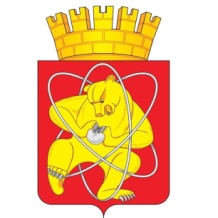 Городской округ «Закрытое административно – территориальное образование Железногорск Красноярского края»СОВЕТ ДЕПУТАТОВ ЗАТО г. ЖЕЛЕЗНОГОРСКРЕШЕНИЕ26 марта 2020                                                                                                           № 51-306Р       г. ЖелезногорскО внесении изменений в решение Совета депутатов ЗАТО г. Железногорск от 20.07.2010 № 6-35Р «Об утверждении Положения “О бюджетном процессе в ЗАТО Железногорск”»В соответствии с Бюджетным кодексом Российской Федерации, Федеральным Законом от 06.10.2003 № 131-ФЗ «Об общих принципах организации местного самоуправления в Российской Федерации», Уставом ЗАТО Железногорск, Совет депутатовР Е Ш И Л:Внести в приложение № 1 к решению Совета депутатов ЗАТО г. Железногорск от 20.07.2010 № 6-35Р «Об утверждении Положения “О бюджетном процессе в ЗАТО Железногорск”» (далее - Положение) следующие изменения:Абзацы 5, 8  пункта 4.1. Положения исключить.Абзац 6  пункта 4.1. Положения изложить в следующей редакции:«- устанавливает предельные объемы размещения муниципальных ценных бумаг на очередной финансовый год и каждый год планового периода по номинальной стоимости и  верхние пределы муниципального внутреннего долга, муниципального внешнего долга (при наличии обязательств в иностранной валюте) по состоянию на 1 января года, следующего за очередным финансовым годом и каждым годом планового периода, с указанием в том числе верхнего предела долга по муниципальным гарантиям в валюте Российской Федерации, муниципальным гарантиям в иностранной валюте (при наличии обязательств по муниципальным гарантиям в иностранной валюте);»Абзац  7  пункта 4.2. дополнить словом «бюджета».Абзац  11 пункта 4.2. Положения исключить.Абзац 21  пункта 4.2. Положения изложить в следующей редакции:«- устанавливает  в  соответствии  с  решением о бюджете ЗАТО Железногорск порядок  предоставления субсидий юридическим лицам (за исключением субсидий муниципальным учреждениям), индивидуальным  предпринимателям, физическим лицам - производителям товаров (работ, услуг) и порядок  предоставления субсидий некоммерческим организациям, не являющимся муниципальными учреждениями;»Абзац 20  пункта 4.3. Положения исключить.Абзац 21  пункта 4.3. Положения изложить в следующей редакции:«- ведет учет выданных гарантий, увеличения муниципального долга по ним, сокращения муниципального долга вследствие исполнения принципалами либо третьими лицами в полном объеме или в какой-либо части обязательств принципалов, обеспеченных гарантиями, прекращения по иным основаниям в полном объеме или в какой-либо части обязательств принципалов, обеспеченных гарантиями, осуществления гарантом платежей по выданным гарантиям, а также в иных случаях, установленных муниципальными гарантиями;»Абзац 23 пункта 4.3. Положения изложить в следующей редакции:«- обеспечивает определение потребностей в заемном финансировании, своевременное и полное исполнение муниципальных долговых обязательств, минимизацию расходов на обслуживание долга;»Абзацы 28, 29  пункта 4.3. Положения изложить в следующей редакции:«- осуществляет управление средствами на едином счете бюджета;- представляет для официального опубликования ежеквартальные сведения о ходе исполнения местного бюджета и о численности муниципальных служащих органов местного самоуправления, работников муниципальных учреждений с указанием фактических расходов на оплату их труда;»Подпункт 1 абзаца 2 пункта 4.4. изложить в следующей редакции:«1) за соблюдением положений правовых актов, регулирующих бюджетные правоотношения, правовых актов, обусловливающих публичные нормативные обязательства и обязательства по иным выплатам физическим лицам из бюджетов бюджетной системы Российской Федерации, а также за соблюдением условий государственных (муниципальных) контрактов, договоров (соглашений) о предоставлении средств из соответствующего бюджета;»1.11. в подпункте 5 абзаца 3 пункта 4.4. Положения  слова «внутреннего финансового контроля и» исключить.1.12. Пункт 4.5. Положения изложить в следующей редакции: «4.5. Орган внутреннего муниципального финансового контроля осуществляет внутренний муниципальный финансовый контроль:1) за соблюдением положений правовых актов, регулирующих бюджетные правоотношения, в том числе устанавливающих требования к бухгалтерскому учету и составлению и представлению бухгалтерской (финансовой) отчетности муниципальных учреждений;2) за соблюдением положений правовых актов, обусловливающих публичные нормативные обязательства и обязательства по иным выплатам физическим лицам из бюджета ЗАТО Железногорск, а также за соблюдением условий договоров (соглашений) о предоставлении средств из бюджета ЗАТО Железногорск, государственных (муниципальных) контрактов;3) за соблюдением условий договоров (соглашений), заключенных в целях исполнения договоров (соглашений) о предоставлении средств из бюджета, а также в случаях, предусмотренных Бюджетным кодексом Российской Федерации, условий договоров (соглашений), заключенных в целях исполнения муниципальных контрактов;4) за достоверностью отчетов о результатах предоставления и (или) использования бюджетных средств (средств, предоставленных из бюджета), в том числе отчетов о реализации муниципальных программ, отчетов об исполнении муниципальных заданий, отчетов о достижении значений показателей результативности предоставления средств из бюджета;5) контроль в сфере закупок, предусмотренный законодательством Российской Федерации о контрактной системе в сфере закупок товаров, работ, услуг для обеспечения государственных и муниципальных нужд.».1.13. Пункт 7.1. Положения изложить в следующей редакции: «7.1. Порядок и сроки осуществления мероприятий, связанных с составлением проекта бюджета ЗАТО Железногорск на очередной финансовый год и плановый период, а также с работой над документами и материалами, обязательными для представления одновременно с проектом бюджет ЗАТО Железногорск, устанавливаются Администрацией.».1.14.  Пункт 13.3.  Положения дополнить абзацем следующего содержания: «- в случае внесения изменений Министерством финансов Российской Федерации в структуру, порядок формирования и применения кодов бюджетной классификации Российской Федерации, а также присвоения кодов составным частям бюджетной классификации Российской Федерации.».1.15. Пункты 14.1., 14.2., 14.3. Положения изложить в следующей редакции: «14.1. Финансовое управление организует и обеспечивает проведение работы по подготовке и представлению бюджетной отчетности об исполнении местного бюджета.14.2. Главные администраторы бюджетных средств составляют бюджетную отчетность на основании представленной им бюджетной отчетности подведомственными получателями (распорядителями) бюджетных средств, администраторами доходов бюджета, администраторами источников финансирования дефицита бюджета.Главные администраторы бюджетных средств представляют бюджетную отчетность в Финансовое управление в установленные им сроки.14.3. Бюджетная отчетность ЗАТО Железногорск составляется Финансовым управлением на основании  бюджетной отчетности соответствующих главных администраторов бюджетных средств.».1.16. Абзац 1 пункта 15.1. Положения изложить в следующей редакции: «15.1. Муниципальный финансовый контроль осуществляется в целях обеспечения соблюдения положений правовых актов, регулирующих бюджетные правоотношения, правовых актов, обусловливающих публичные нормативные обязательства и обязательства по иным выплатам физическим лицам из бюджета ЗАТО Железногорск, а также соблюдения условий муниципальных контрактов, договоров (соглашений) о предоставлении средств из бюджета ЗАТО Железногорск.».1.17. Абзацы 3, 4 пункта 15.1. Положения изложить в следующей редакции: «Внешний муниципальный финансовый контроль является контрольной деятельностью контрольно-ревизионной службы.Внутренний муниципальный финансовый контроль является контрольной деятельностью органа внутреннего муниципального финансового контроля Администрации ЗАТО г. Железногорск.».1.18. В пункте 15.6. слово «руководителя» заменить словом «председателя».1.19. В абзаце 1 пункта 16.2. Положения цифру «15.1» заменить цифрой «16.1».2. Контроль за исполнением настоящего решения возложить на председателя комиссии по бюджету, финансам и налогам В.А. Одинцова.3. Настоящее решение вступает в силу после его официального опубликования.Председатель Совета депутатов                             Глава ЗАТО г. ЖелезногорскЗАТО г. Железногорск                    А.И. Коновалов                                                        И.Г. Куксин